draft agendaDocument prepared by the Office of the UnionDisclaimer:  this document does not represent UPOV policies or guidance	Opening of the Session	Adoption of the agenda 	Short reports on developments in plant variety protection (a)	Reports from members and observers (written reports to be prepared by members and observers)(b)	Report on developments within UPOV (document to be prepared by the Office of the Union)	Molecular Techniques (document to be prepared by the Office of the Union)Developments in UPOV (document to be prepared by the Office of the Union)Presentation on the use of molecular techniques in DUS examination (presentations invited from members of the Union)	TGP documents (documents to be prepared by the Office of the Union)	Variety denominations (document to be prepared by the Office of the Union)	Information and databases(a)	UPOV information databases (document to be prepared by the Office of the Union)(b)	Variety description databases (document to be prepared by the Office of the Union and documents invited) (c)	Exchange and use of software and equipment (document to be prepared by the Office of the Union)(d)	UPOV PRISMA (document to be prepared by the Office of the Union and documents invited)	Experiences with new types and species (oral reports invited)	New issues arising for DUS examination (presentations invited from members of the Union)	Use of disease resistance characteristics (presentations invited from members of the Union and observers)	Matters to be resolved concerning Test Guidelines put forward for adoption by the Technical Committee (if appropriate)- 	Brown mustard (Brassica juncea (L.) Czern.) (document to be prepared by the Office of the Union)	Discussion on draft Test Guidelines (Subgroups)*Chick-pea (Cicer arietinum L.) (Revision) (document TG/143/4) (France to prepare a document)Chinese cabbage (Brassica rapa subsp. pekinensis (Lour.) Hanelt) (Revision) (document TG/105/4) (Republic of Korea to prepare a document)Egg plant (Solanum melongena L.) (Revision) (document TG/117/4) (European Union to prepare a document)Kale (B. oleracea L. var. costata DC.; B. oleracea L. var. medullosa Thell.; B. oleracea L. var. sabellica L.; B. oleracea L. var. viridis L.; B. oleracea L. var. palmifolia DC.) (Revision) (TG/90/7(proj.1)) (Japan to prepare a document) Pepper (Capsicum annuum L.) (Revision) (document TG/76/9 (proj.1)) (the Netherlands to prepare a document)Squash (Partial revision: to add new Characteristic “Resistance to ZYMV” and “Resistance to Watermelon mosaic virus”) (documents TG/119/4 Corr. 2, TWV/53/6) (France to prepare a document)Tomato (Solanum lycopersicum L.) (Partial revision: Chars. and Ads. 46 “Resistance to Mi” and 48 “Resistance to Fol”) (document TG/44/11 Rev.) (the Netherlands to prepare a document)Tomato rootstock (Partial revision: Chars. and Ads. 22 “Resistance to Mi”, 23 “Resistance to Va and Vd”, 24 “Resistance to Fol”) (document TG/294/1 Corr. Rev. 2) (the Netherlands to prepare a document)Turnip (Brassica rapa L. var. rapa L.) (Revision), (document TG/37/11(proj.5)) (France to prepare a document)	Recommendations on draft Test Guidelines	Guidance for drafters of Test Guidelines (document to be prepared by the Office of the Union)	Date and place of the next session	Future program	Adoption of the Report on the session (if time permits)	Closing of the session [End of document]_______________________* Indicates possible final draft Test Guidelines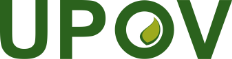 EInternational Union for the Protection of New Varieties of PlantsTechnical Working Party for VegetablesFifty-Fourth Session
Brasilia, Brazil, May 11 to 15, 2020TWV/54/1Original:  EnglishDate:  January 10, 2020